Controlar e contabilizar o fluxo de recursos do Financiamento FUNDAP entre SEFAZ, BANDES e BANESTES. Secretarias de Estado da Fazenda – SEFAZ.Banco de Desenvolvimento do Espírito Santo – BANDES.Banco do Estado do Espírito Santo – BANESTES.Lei nº 2.508, de 22/05/70.Decreto nº 163-N, de 15/07/71.Lei Complementar nº 225, de 08/01/2002.Decreto nº 3440-R, de 21/11/2013.SUMOF – Subgerência de Movimentação Financeira FUNDAP – Fundo de Desenvolvimento das Atividades PortuáriasSIGEFES - Sistema Integrado de Gestão das Finanças Públicas do Espírito Santo.CRFF – Controle de Recolhimentos e Financiamentos FUNDAP.BANDES Banco de Desenvolvimento do Espírito Santo.BANESTES Banco do Estado do Espírito Santo.Gerência Geral de Finanças do Estado – GEFIN.Fluxo de Procedimentos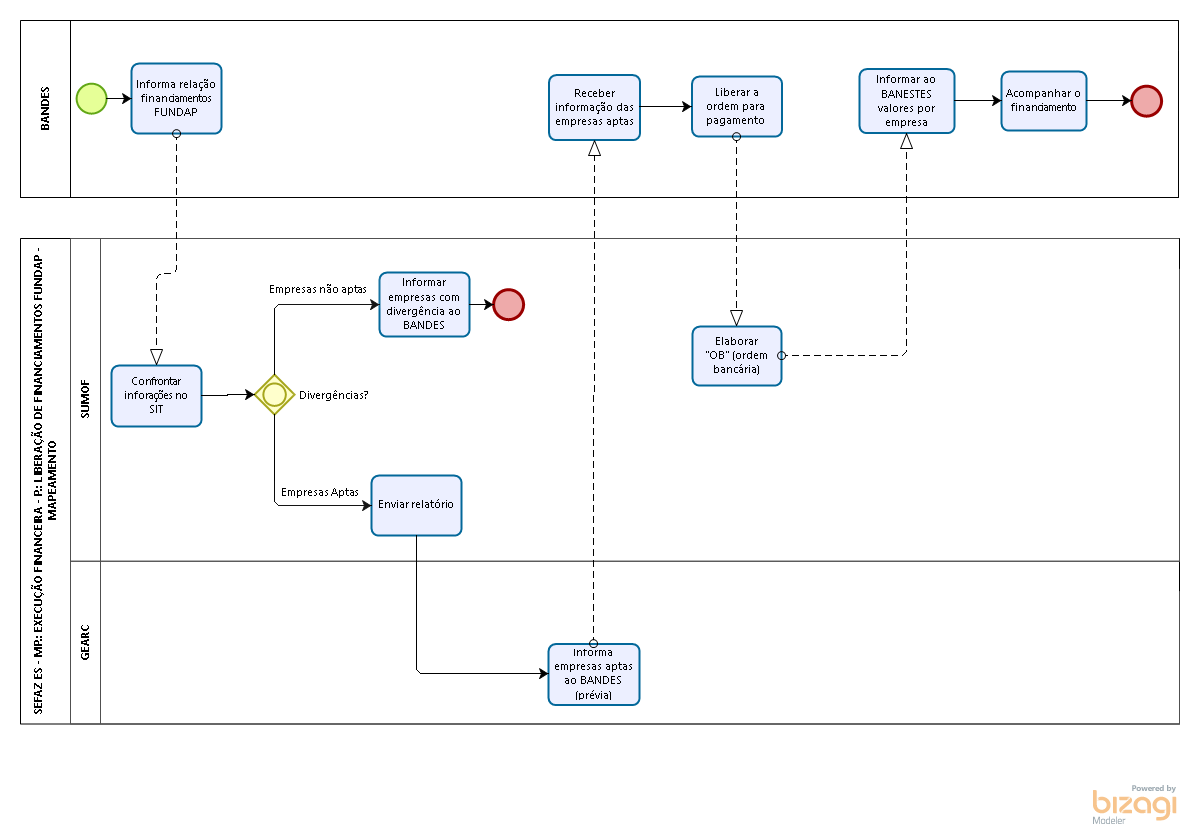 Diretrizes GeraisA SUMOF, confronta relação dos financiamentos enviada pelo Bandes com SIT (sistema de informações tributárias). Regras: CADIN, DIEF, Empresário apto a receber o crédito.A SUMOF informa ao BANDES, as empresas que não estão aptas a receber o recurso, enviando relatório prévio.A prévia sofre nova crítica pelo BANDES em função dos prazos de certidões e documentos relativos aos financiamentos e o resultado é informado à GEFIN.      A SUMOF gera listagem definitiva e a ordem de pagamento para o BANDES, que informa ao Banestes os valores por empresa.O Bandes acompanha o financiamento até a sua finalização.Tema:Controle e Liberação dos Financiamentos FUNDAPControle e Liberação dos Financiamentos FUNDAPControle e Liberação dos Financiamentos FUNDAPEmitente:Secretaria de Estado da Fazenda – SEFAZSecretaria de Estado da Fazenda – SEFAZSecretaria de Estado da Fazenda – SEFAZSistemaSistema FinanceiroSistema FinanceiroCódigo: SFIVersão:1Aprovação: Portaria nº 41-S/2018	Vigência: 31/05/2018OBJETIVOABRANGÊNCIAFUNDAMENTAÇÃO LEGALSIGLASUNIDADES FUNCIONAIS ENVOLVIDASPROCEDIMENTOSASSINATURASEQUIPE DE ELABORAÇÃOEQUIPE DE ELABORAÇÃOMaria Elizabeth Pitanga Costa SeccadioSubgerente da SUDORMarta Gonçalves AchiaméSupervisor de Área FazendáriaEduardo Pereira de Carvalho Supervisor de Área FazendáriaEliane Canal Leite da SilvaCoordenadora de ProjetosAPROVAÇÃO: APROVAÇÃO: Bruno FunchalSecretário de Estado da FazendaAprovado em 30/05/2018